Attività: dalla realtà alla legge esponenziale1. Completa la seguente tabella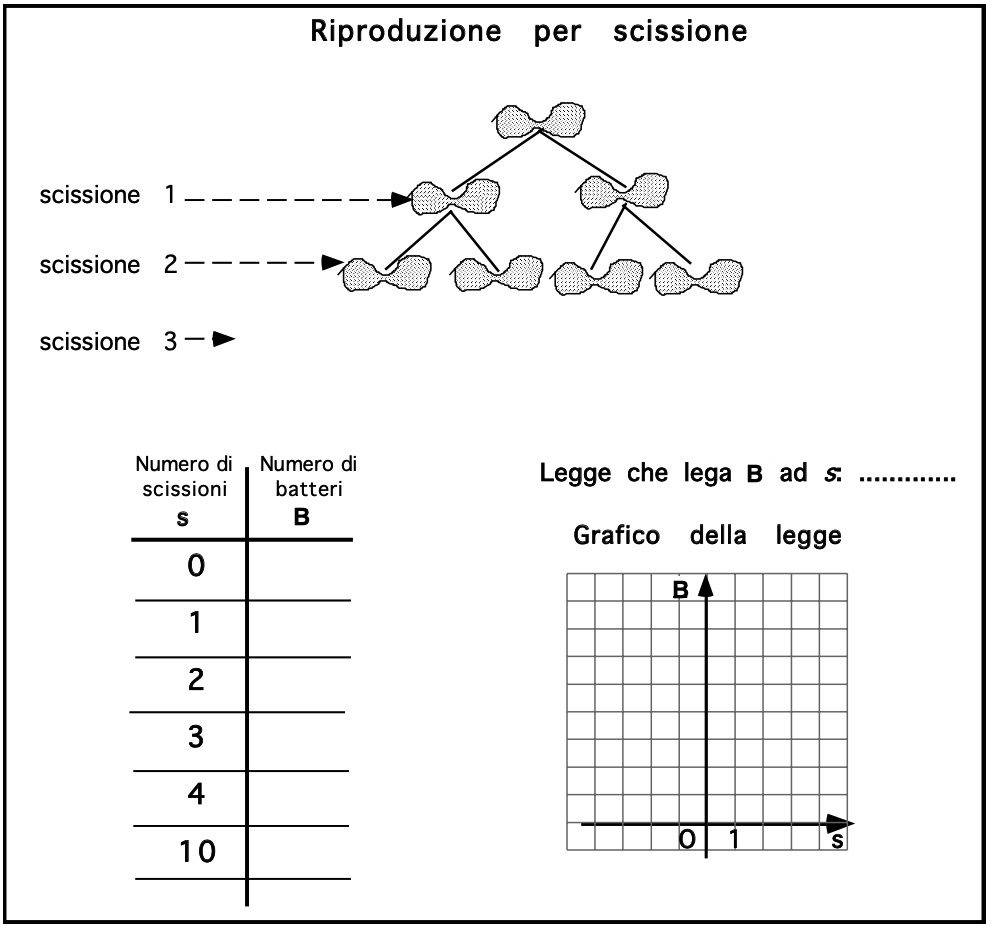 2. Nella legge che lega B ad s quali dei seguenti numeri non puoi sostituire ad s? ………..
 Motiva la  risposta.5		 –2	4,5	30	–2,5______________________________________________________________________3. Elenca 4 numeri che non  puoi ottenere al posto di B con la legge che lega B ad s.______________________________________________________________________4. Completa la seguente tabella5. Nella legge che lega M a t puoi sostituire –1 al posto di t?Sì e vuol dire ___________________________________________________________No perché ___________________________________________________________________________________________________________________________________6. Nella legge che lega M a t puoi ottenere –2 al posto di M?Sì e vuol dire ___________________________________________________________No perché ___________________________________________________________________________________________________________________________________Attività 2. Esponente e base della funzione esponenzialeI. La funzione esponenziale y = bx richiede di calcolare potenze con esponente intero, razionale e irrazionale. Completa la tabella qui sotto per ricordare come si eseguono i calcoli di queste potenze.II. Apri il file Geogebra Base_Espo. Muovi lentamente il punto rosso in basso; potrai cambiare la base b dell’esponenziale. Osserva, per ogni base:- a sinistra il grafico della funzione;- a destra una tabella con alcune coppie di valori (x, y) della funzione esponenziale.Completa la tabella qui sotto a sinistra utilizzando radicali e frazioni. 
Confronta i risultati con quelli mostrati dal software. A destra traccia i grafici indicatiIII. Completa la tabella qui sotto per capire che cosa succede se scegli come base il numero 0.IV. Completa la tabella qui sotto per capire che cosa succede se scegli come base un numero negativo, ad esempio a = -4.EsponentePotenzaEsempiNumero naturale n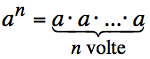 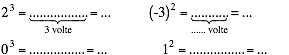 0a0 = 1a non può essere 000 ………………………………….              Numero intero negativo n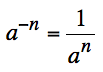 a non può essere 0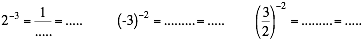 03 …………………………………. 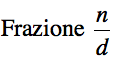 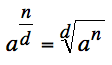 se d è pari, a non può essere negativo Numero irrazionale xSi approssima l’esponente a non può essere negativo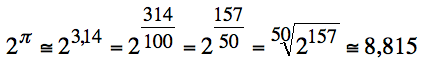 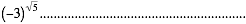 xy = 3x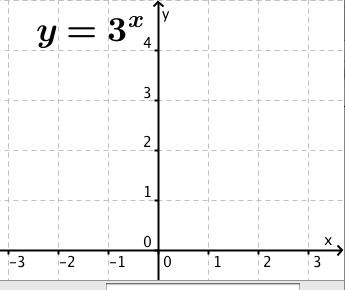 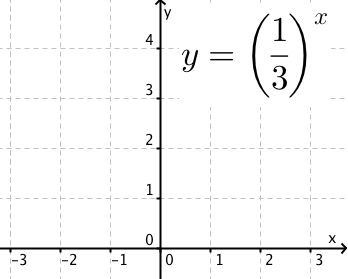 -12x20-10x02 = 0x20-1(-4)x(-4)2 = ….